ANLAMINA GÖRE CÜMLEAşağıdaki cümleleri örnekteki gibi eşleştiriniz. Olumlu cümleler gülen yüzle, olumsuz cümleler üzgün yüzle eşleştiriniz.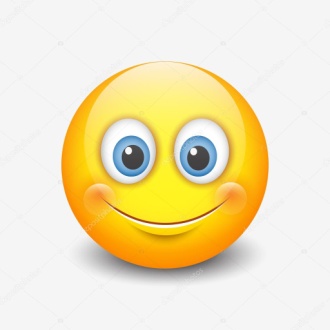 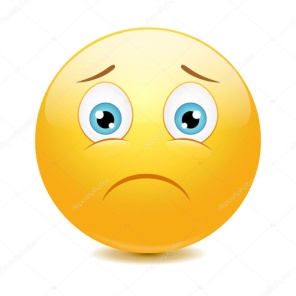 TAli bugün Nevşehir’e gitti.BSema arkadaşına kalemini vermedi.AEsra ayakkabısını ters giymedi.EDolapta üç tane gömlek vardı.BSeda annesiyle köye gidecek.ŞDedem elli yaşında değil.RKomşumuz, bizim evimize misafirliğe geldi.AÇantamda matematik kitabım yok.RAyşe’nin gözleri mavi değil.İBerna çok hastalandı.KBakkala ekmek almaya gittim.LFatma anneannesine yardım ediyor.DMehmet evden hırkasını almadı.IManavda elma kalmamış.ENisa çok kitap okuyor.NBu sene çok kar yağmadı.RKırmızı bir şapka alacağım.